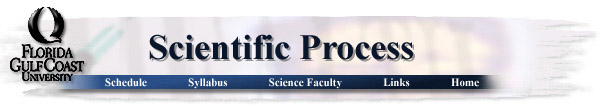 Proposal Cover SheetTerm:   Fall__X__ Spring _____ Year   2011_Instructor Nora Demers____Name:  Daniel SabourinPresent Year in Education (e.g., freshman, sophomore, etc.):  JuniorE-mail Address:  djsabour@eagle.fgcu.eduMajor Marine ScienceHave you identified a research mentor for a senior thesis (if applicable)?  __X__ Yes  _____ No.If yes, please identify.Name:  Dr. Gregory TolleyTitle of Proposal:  The effect of temperature increase on moon jellyfish, Arelia aurita, asexual production of medusa._________________________________________________________________Keywords (3-5)Jellyfish, Polyp, Temperature, & Reproduction___________________________________Checklist:All required portions of the first submission are included  __X__ Yes  _____ NoI had an external reviewer read the proposal  _____ Yes  __X__ NoIf Yes, who ________________________________________  When  _______________I authorize the use of this proposal as an example in future courses __X__ Yes  _____ NoAbstract	Blooms in global jellyfish populations, while thought to be the result of changing oceanic conditions that stem from global climate change, aren’t well understood.  These blooms create problems for fisheries and power plants that use ocean water for cooling.  To better fill this gap of knowledge, samples of moon jellyfish polyps, Aurelia aurita, will be collected and subjected to water temperatures ranging from 26 to 34 degrees Celsius.  Over the course of a year, samples will be gathered and tested for temperature’s effect on medusa production.Table of ContentsProject Description……………………………………………………………………4Statement of Problem……………………………………………………………..4Research Objective………………………………………………………………..5Methods…………………………………………………………………………...5Study Design……………………………………………………………...5Animal Field Sampling…………………………………………...5Lab Experiment Design…………………………………………..6Data Collection…………………………………………………………...6Data Analysis……………………………………………………………..7Broader Implications……………..………………………………………………7Equipment Needed……………………………………………………………….8Tentative Timeline……………………………………………………………….8References Cited……………………………………………………………………..9Appendix 1………………………………………………………………………….10Curriculum Vitae……………………………………………………………………11	Project Description-Statement of Problem	In moderate numbers, the common moon jellyfish, Aurelia aurita, exhibit mutualistic relationships with some fish, providing them with protection from larger species that would predate them, and predatory relationships with most others through consumption of larvae and indirect competition for resources (Tolley 1987).  When jellyfish start to overpopulate in proportion to nektonic fish, it becomes harmful for the fisheries as these gelatinous organisms syphon off the flow of nutrients into “trophic dead ends” (Brodeur, Sugisaki, & Hunt 2002).  These medusae are produced by the polyp stage of their lifecycle.  In optimal conditions, the individual polyps can bud clones of themselves, which are capable of producing even more medusa.	In oceans around the world, jellyfish have been increasing in population density (Shoji et al. 2005(a&b)).  Like most jellyfish species, A. aurita’s life cycle alters between the pelagic medusa stage and the benthic polyp stage, the medusa being sexual and the polyp asexual (Shick 1975).  Jellyfish are also capable of tolerating a wide range of dissolved oxygen content in water (Shoji et al. 2005(a&b)). With rising ocean temperatures as a result of global climate change (Walther et al. 2002), water capacity for dissolved oxygen will decrease as the average temperatures increase, creating a hypoxic environment in which jellyfish can easily predate fish and larvae (Shoji et al. 2005). 	With this rise in oceanic temperature, knowing what effect it has on A. aurita reproductive success would provide useful foresight as to how global climate change will affect the fishing industry and the ocean’s ecological balance.  Kawamura and Kubota (2008) examined the effect of temperature and salinity on hydromedusa reproduction success, but there is still a gap in how temperature affects scyphomedusa in their polyp stage.  To fill in this gap of knowledge is the goal of this proposed research by gathering A. aurita polyp samples and subjecting them to a range of temperatures, keeping all other conditions consistent so as to observe the effect of temperature alone on their production of medusa.-Research Objective	The purpose of this study is to examine the effect of temperature on the asexual production of medusa and polyps in moon jellyfish polyps, Aurelia aurita.Methods-Study Design-Animal Field Sampling	A. aurita samples will be collected either through vertical tows from 2m above the bottom to the surface using plankton nets at a haul speed of 1m per second, (Kawamura and Kubota 2008) or from a self-sustaining aquatic tank in Marco Island with the Marriott’s permission.  Scyphistoma will be maintained in order to sustain life and prevent strobilation (Appendix 1) in order to induce polyp budding (Shick 1975).  -Lab Experiment Design	Animals will be kept at room temperature (21-24°C) in iodine-free, 30psu artificial seawater.  Roughly 200 will be kept at controlled temperatures via microplate submersion in temperature-controlled water baths (Fitt and Costley 1998). 100-200 asphyxiated Artemia nauplii to feed each polyp (Kawamura and Kubota 2008).  Maintenance methods call for feeding twice weekly, having food residue removed after feeding; the polyps will be given 20 minutes to feed before residue removal (Kawamura & Kubota 2008) and water will be changed after each feeding on the day of feeding (Fitt and Costley 1998).  Salinity of experiment medium will be maintained at 30psu salinity while temperature will range from 26 to 34 degrees Celsius in intervals of four degrees.-Data Collection	Over the course of a year, polyp samples will be checked every other day for signs of strobilation over a period of thirty days.  Should strobilation occur, the number of released ephyra will be tallied and removed from the medium.  Asexual budding polyps will also be noted and removed once separated from the parent polyp.-Data Analysis	Statistical significance of the correlation between this data and temperature will be examined using the Pearson product-moment correlation coefficient (Kobayashi & Kubota 2009).  Then, only data possessing a strong correlation to temperature (r = 0.5 or greater) will be further examined using a One-way Analysis Variance (ANOVA) to identify significance between the data and temperature.Broader Implications	Understanding the triggers that influence jellyfish population blooms affects two major industries, fishing and power.  The more jellyfish there are in the oceans, the more there are to predate on larval fish, harming the fishing industry.  Additionally, large populations also get caught in currents created by nuclear power plants that use water for cooling, shutting down the power plant until the intake is cleared.  Finding the factors that promote jellyfish blooms will allow for steps to be taken to prevent future blooms, thus improving conditions for nuclear plants and the fishing industry.Equipment Needed	For conduction of this experiment, the necessary equipment includes: one plankton net of 0.33mm mesh size, 24-well microplates, a supply of asphyxiated Artemia nauplii (Kawamura & Kubota 2008), Instant Ocean seawater mix, and temperature-controlled water baths (Fitt & Costley 1997).Tentative Timeline	At the start of the Fall 2012 semester, the Marriott in Marco Isle will be contacted.  If polyp samples cannot be obtained from their Aurelia tank, arrangements will be made to obtain samples in field.  Over the course of one year, samples will be collected and maintained for temperature experiments.  At the conclusion of one year, Fall 2013, all data pertaining to temperature experiments on asexual polyp production will be compiled for data analysis.References CitedBrodeur. R.D., H. Sugisaki, G.L. Hunt Jr. 2002. Increases in jellyfish biomass in the Bearing Sea: implications for the ecosystem. Marine Ecology Progress Series. Vol:233: 89-103.Fitt. W.K., K. Costley. 1998. The role of temperature in survivial of the polyp stage of tropical rhizostome jellyfish Cassiopea xamachana. Journal of Experimental Marine Biology and Ecology. Vol:222. 79-91.Kawamura, M., S. Kubota. 2008. Influences of temperature and salinity on asexual budding by hydromedusa Proboscidactyla ornate (Cnidaria: Hydrozoa: Proboscidactylidae). Marine Biological Association of the United Kingdom. Vol:88. 1601-1606. Kobayashi. A., S. Kubota. 2009. Relation between expanding range of bivalve-inhabiting hydrozoans and water temperature. Biogeography. Vol:11. 23-31.Richardson. A., A. Bakun, G. C. Hays, & M. J. Gibbons. 2009. The jellyfish joyride: causes and consequences and management responses to a more gelatinous future. Trends in Ecology & Evolution. Vol:24, Iss:6, June, 312-322.Shick, J.M., 1975. Uptake and utilixation of dissolved glycine by Aurelia aurita scyphistomae: Temperature effects on the uptake process; nutritional role of dissolved amino acids. Biol. Bull. Vol:148. 117-140.(a)Shoji. J., R. Masuda, Y. Yamashita, & M. Tanaka. 2005. Predation on fish larvae by moon jellyfish Aurelia aurita under low dissolved oxygen concentrations. Fisheries Science. Vol:71. 748-753.(b)Shoji. J., R. Masuda, Y. Yamashita, M. Tanaka. 2005. Effect of low dissolved oxygen concentrations on behavior and predation rates on red sea breams Pagrus major larvae by the jellyfish Aurelia aurita and by juvenile Spanish mackerel Scomberomorus niphonius. Marine Biology. Vol:147. 863-868.Tolley. S.G., 1987. Association of young chloroscombrus chrysurus (Pisces: Carangidae) with the jellyfish Aurelia aurita. Copeia. Vol:1. 216-219.Walther. G.R., E. Post, P. Convey, A. Menzel, C. Parmesan, T.J.C. Beebee, J.M. Fromentin, O. Hoeg-Guldberg, F. Bairlein. 2002. Ecological responses to recent climate change. Nature. Vol:416, 389-395.Appendix 1Muller. D. 2008. Scientific Illustration. http://scientificillustration.tumblr.com/post/7537564646/aurelia-auritas-life-cycle-by-center-for-image-in retrieved on Oct. 4. 2011.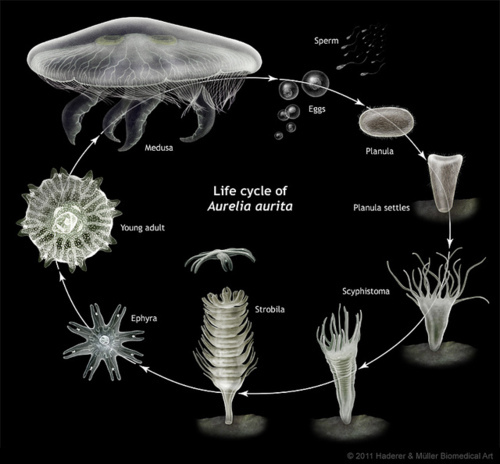 Curriculum VitaeDaniel Sabourin8826 NW 20th Manor(954) 632-3244djsabour@eagle.fgcu.eduGOALSI’m a deliberative, focused, intelligent learner and achiever (Clifton StrenthsFinder Test), and my plans are to study more about phylum Cnidaria and understand the reasons for global jellyfish blooms.EDUCATIONB.S. Marine Science Florida Gulf Coast University, (anticipated graduation 2013)Associated Courses:Marine Ecology Fall ‘11Invertebrate Zoology Fall ‘11Behavioral Ecology Spring ‘11Tropical Island Biology Summer ‘11PROFESSIONAL SOCIETIESFGCU Registered Student Organization: Eco-Action – 3rd year active member participating in local waterway cleanups and events to raise awareness of environmental conservationSERVICECommunity Service:- Coral Spring’s Sawgrass Nature Center and Wildlife Hospital (Summer 2010)	My responsibilities included maintaining of cages and the feeding of hospitalized animals as well as permanent residents that cannot be released. Such animals included raccoons, opossums, gators, various bird species, turtles, iguanas, skunks, prairie dogs, snakes, and any other injured or abandoned animal that gets brought in.-Coral Spring’s Community Emergency Response Team (CERT) 2006-2009	Received training from police and fire departments to be prepared to lend aid whenever necessary should an emergency require more manpower. Such emergencies include, but aren’t limited to, fires, floods, hurricane damage, and missing persons.SCIENTIFIC SKILLSI’m a fast learner and am able to easily learn, understand, and replicate procedures with strict precision.